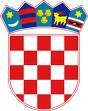          REPUBLIKA HRVATSKAKRAPINSKO-ZAGORSKA ŽUPANIJA                 GRAD ZLATARMatični broj: 02587483OIB 36370939278Šifarska oznaka: 8411IBAN  HR6323600001852600005BILJEŠKE UZ GODIŠNJI  IZVJEŠTAJ O IZVRŠENJU PRORAČUNAZA   2019.  GODINUPRIHODI I PRIMICIZa 2019. godinu prihodi i primici proračuna planirani su u iznosu od 27.072.452,02 kn. Iznos plana sadrži  vlastite prihode  korisnika , prihode iz nenadležnih proračuna za korisnike i viškove i manjkove korisnika iz prethodnih godina.U tablici broj 1 daje se pregled ostvarenih prihoda i primitaka u 2019. godini, u odnosu na plan.Tablica broj 1U tablici broj 2 daje se pregled izvršenih rashoda i izdataka u 2019. godini, u odnosu na plan.Tablica broj 2Izvršeni rashodi i izdaci  za 2019. godinu u odnosu na planManjak prihoda i primitaka ove godine je 943.291,59 kuna. Preneseni višak iz prethodnog razdoblja nakon ispravka ove godine iznosi 1.016.625,97 kunaVišak prihoda i primitaka iznosi 73.334,38 kn.Proračunski korisnici:Gradska knjižnica Zlatar RKP 40980Galerija izvorne umjetnosti Zlatar RKP 43087Pučko otvoreno učilište Dr.Jurja Žerjavića RKP 2875Dječji vrtić i jaslice Uzdanica Zlatar RKP 37742KONSOLIDIRANI REZULTAT POSLOVANJA 2019.PREGLED I USPOREDBA OBVEZA GRADA ZLATARAStanje obveza na kraju izvještajnog razdoblja – obveze se povećavaju za obveze korisnikaPOTRAŽIVANJE GRADA 31.12.2019.Promjene u vrijednosti i obujmu imovine i obvezaPromjene u obujmu proizvedene dugotrajne imovine - smanjenjeZbog istrošenosti i trajne neupotrebljivosti potrebno je izvršiti otpis- likvidaciju petnaest (15) osnovnih sredstava u iznosu od 71.715,69 kuna koja su analitični navedena u prilogu zapisnika. Promjene u obujmu proizvedene dugotrajne imovine - Povećanje obujma predmetne imovine. Novo – kuća-vikendica i vinograd, kčbr. 2526/14, 2526/15 i 2566/7 k.o. Zlatar u iznosu od 266.587,48 kn, novo- kuća, garaža i dvorište  kčbr 299/2, k.o. Martinci zlatarski u iznosu od 370.000,00 kn, upisano je u popis imovine Grada Zlatara na pripadajuću popisnu listu broj I –  Poslovne zgrade i ostali stambeni objekti i izvršen je otpis odnosno ispravak vrijednosti sukladno Pravilniku o proračunskom računovodstvu i računskom planu („Narodne novine“ br. 124/2014., 115/2015. i 87/2016.). Navedene nekretnine grad Zlatar je naslijedio po ostavinskoj raspravi.Podavi iz bilanceSTANJE NOVĆANIH SREDSTVA - Razina  22Stanje računa na dan 31.12.2019. godine iznosi 1.958.114 kuna, a između ostalog se sastoji od namjenskih sredstava primljenih od:15.000,00 – iz 2017. godine  za uređenje reciklažnog dvorišta - iz Krapinsko zagorske županije10.000,00 – iz 2017. godine za sanaciju divljih odlagališta – iz Krapinsko zagorske županije3.402,06 – iz 2018. godine za biciklističko odmorište – iz Krapinsko zagorske županije15.000,00 – za sanaciju divljih odlagališta – iz Krapinsko zagorske županije15.000,00 – iz 2018. godine za uređenje reciklažnih otoka – iz Krapinsko zagorske županije58.402,06 U K U P N O namjenska sredstvaMjesto i datum: Zlatar, 24.02.2020.GRADONAČELNIK								            Jasenka Auguštan Pentek	RedniPRIHODI  I   PRIMICIPlan 2019.Ostvareno 2019%brojPRIHODI  I   PRIMICIPlan 2019.Ostvareno 2019%1Prihodi poslovanja25.028.144,1822.089.382,8788,261.1.Prihodi od poreza14.582.652,5314.230.990,1097,591.1.1.Porez i prirez na dohodak13.710.652,5313.369.345,3797,511.1.2.Porez na promet nekretnina650.000,00675.029,72103,851.1.3.Gradski porezi222.000,00186.615,0184,061.2.Pomoći5.925.336,903.550.149,8259,911.2.1.Tekuće pomoći1.390.477,65721.205,4051,871.2.2.Kapitalne pomoći4.534.859,252.828.944,4262,381.3.Prihodi od imovine360.031,00344.062,3195,561.3.1.Prihodi od financijske imovine44.031,0033.352,1575,751.3.2.Prihodi od nefinancijske imovine316.000,00310.710,1698,331.4.Prihodi  po posebnim propisima3.186.990,003.050.707,4895,721.4.1.Gradske upravne pristojbe103.000,0075.127,9772,941.4.2.Komunalni doprinosi i naknade1.350.000,001.232.638,7491,311.4.3.Prihodi po posebnim propisima1.733.990,001.054.679,6660,821.5.Ostali prihodi973.133,75913.473,1693,871.5.1.Prihodi od pruženih usluga128.000,0080.706,7363,051.5.2.Donacije845.133,75832.766,4398,542.Prihodi od prodaje nefinancijske imovine10.000,006.369,9563,72.1.Prihodi od prodaje neproizvedene imovine10.000,006.369,9563,7Vlastiti izvoriVlastiti izvori1.034.307,84UKUPNI PRIHODI I PRIMICIUKUPNI PRIHODI I PRIMICI27.072.452,0222.095.752,8277,42Konto 922110 Višak prihoda poslovanja-Povrat prihod.iz P.G.Konto 922110 Višak prihoda poslovanja-Povrat prihod.iz P.G.Konto 922110 Višak prihoda poslovanja-Povrat prihod.iz P.G.17.944,10 Višak prihoda i primitaka - preneseni,   smanjuje se za 17.944,10 kuna zbog obaveze vračanja doprinosa primljenih od HZZ za stručno osposobljavanje.Redni brojRashodi i izdaciPlan 2019.Izvršeno 2019.%1.Rashodi poslovanja16.306.426,7314.169.982,0586,901.1.Rashodi za zaposlene3.376.868,723.370.491,5299,811.2.Materijalni rashodi10.116.385,218.089.802,7079,971.2.1.Naknade troškova zaposlenima200.330,66147.505,6173,631.2.2.Rashodi za materijal i energiju2.340.679,741.303.839,7755,71.2.3.Rashodi za usluge6.655.230,365.799.475,8087,141.2.4.Naknada troškova osobama izvan radnog odnosa12.710,006.272,5049,351.2.5.Ostali nespomenuti rashodi poslovanja907.434,45832.709,0291,771.3.Financijski rashodi265.569,20210.087,5179,111.4.Subvencije55.000,0052.594,7195,631.5.Pomoći352.774,00336.947,1495,511.6.Naknade građanima i kućanstvima1.050.200,001.049.812,0699,961.7.Ostali rashodi1.089.629,601.060.246,4197,32.Rashodi za nabavu nefinancijske imovine9.616.025,297.829.633,0781,422.1.Rashodi za nabavu neproizv.dugotr.imovine0,000,0002.2.Rashodi za nabavu proizvedene dugotrajne imovine3.440.315,292.925.334,7485,032.3.Rashodi za dodatna ulaganja na nefinancijskoj imovini6.175.710,004.904.298,3379,413.Izdaci za financijsku imovinu i otplate zajmova1.150.000,001.039.429,2990,39Ukupno:27.072.452,0223.039.044,4185,10PrihodiRashodiPrihodi drugi izvoriPrijenos iz Grada korisnicima 367/671GRAD razina 2220.960.339,9622.146.565,15VRTIĆ2.406.064,332.181.712,15923.563,041.507.330,02KNJIŽNICA462.763,25445.110,5897.307,85368.068,29UČIČIŠTE463.244,18462.315,46117.203,29326.260,62GALERIJA50.008,6850.008,6513.000,4745.008,65Korisnici UKUPNO3.382.080,443.139.146,841.151.074,652.246.667,58Grad razina 2322.095.752,8223.039.044,41Rezultat  iz prijašnjih razdobljaRezultat višak/manjak O.G.Višak/manjak raspoloživ u sljedećem razdobljuGRAD(968.445,40 - 17.944,10)950.501,30-1.186.225,19-235.723,89VRTIĆ-15.312,10224.352,18209.040,08KNJIŽNICA39.259,2017.652,6756.911,87UČIČIŠTE41.939,80928,7242.868,52GALERIJA237,770,03237,8U K U P N O1.016.625,97-943.291,5973.334,38KORISNICI66.124,67242.933,60309.058,27PRIJENOSI PRORAČUNSKIM KORISNICIMA IZ NADLEŽNOG PRORAČUNA ZA FINANCIRANJE REDOVNE DJELATNOSTI KORISNICI- PRIHODI DRUGI IZVORIPRIJENOSI PRORAČUNSKIM KORISNICIMA IZ NADLEŽNOG PRORAČUNA ZA FINANCIRANJE REDOVNE DJELATNOSTI KORISNICI- PRIHODI DRUGI IZVORIPRIJENOSI PRORAČUNSKIM KORISNICIMA IZ NADLEŽNOG PRORAČUNA ZA FINANCIRANJE REDOVNE DJELATNOSTI KORISNICI- PRIHODI DRUGI IZVORIPRIJENOSI PRORAČUNSKIM KORISNICIMA IZ NADLEŽNOG PRORAČUNA ZA FINANCIRANJE REDOVNE DJELATNOSTI KORISNICI- PRIHODI DRUGI IZVORIPRIJENOSI PRORAČUNSKIM KORISNICIMA IZ NADLEŽNOG PRORAČUNA ZA FINANCIRANJE REDOVNE DJELATNOSTI KORISNICI- PRIHODI DRUGI IZVORIPRIJENOSI PRORAČUNSKIM KORISNICIMA IZ NADLEŽNOG PRORAČUNA ZA FINANCIRANJE REDOVNE DJELATNOSTI KORISNICI- PRIHODI DRUGI IZVORIOPIS OBVEZE RačunRačunOBVEZE 31.12.2018.OBVEZE 31.12.2018.OBVEZE 31.12.2019.OBVEZE 31.12.2019.Obveze za zaposlene23123192.421,2392.421,23109.862,27109.862,27Obveze za materijalne rashode232232375.627,35375.627,35523.904,91523.904,91Obveze za financijske rashode23423426.510,2726.510,2726.978,6226.978,62Obveze za subvencije2352358,498,4900Obveze za naknade građanima i kućanstvima23723727.951,0427.951,04847,24847,24Ostale obveze238 i 239238 i 23935.285,9035.285,9062.830,0062.830,00Obveze za nabavu nefinanc.imovine2424746.319,99746.319,991.587.948,691.587.948,69Obveze za financ.imovinu26264.490.845,054.490.845,053.462.406,253.462.406,25UKUPNO:5.794.969,325.794.969,325.774.777,985.774.777,98OBVEZE 31.12.2019. Razina 22DospjeloDospjeloNedospjeloNedospjeloUKUPNOUKUPNODobavljačiDobavljači315.111,26315.111,261.810.216,371.810.216,372.125.327,632.125.327,63Krediti  26Krediti  2652.394,9452.394,943.410.011,313.410.011,313.462.406,253.462.406,25kamate Hypo Klagenfurtkamate Hypo Klagenfurt26.391,3126.391,310,000,0026.391,3126.391,31plača 12/19plača 12/190,000,00109.862,27109.862,27109.862,27109.862,27Obveza za napl.tuđe prih.(NUV)Obveza za napl.tuđe prih.(NUV)34.155,1634.155,1616.635,3616.635,3650.790,3250.790,32UKUPNOUKUPNO428.052,67428.052,675.346.725,315.346.725,315.774.777,785.774.777,78K R E D I T ISkupinaDospjelo do 31.12.2019.            (iz preth.god.)Nedospjelo 31.12.2019.Ukupno obveza 31.12.2019.ADDIKO BANK d.d.-ZLATHARIAKOM263.410.011,313.410.011,31HYPO Klagenfurt ( IZ 1999.)2652.394,9452.394,94Ukupno:52.394,943.410.011,313.462.406,25OPIS OBVEZE RačunOBVEZE razina 22OBVEZE KORISNICIOBVEZE razina 23Obveze za zaposlene231109.862,27109.862,27Obveze za materijalne rashode232523.904,9170.215,00594.119,91Obveze za financijske rashode23426.978,6226.978,62Obveze za subvencije2350,000,00Obveze za naknade građanima i kućanstvima237847,24847,24Ostale obveze238 i 23962.830,0062.830,00Obveze za nabavu nefinanc.imovine241.587.948,691.587.948,69Obveze za financ.imovinu263.462.406,255.000,003.467.406,25UKUPNO:5.774.777,9875.215,005.849.992,98kontoPotraživanjeDospjeloNedospjelo1291Potraživanjeod HZZO za bolovanje1.216,371.216,371292Ostala nespom.potraživanja(od Galerije)5.000,005.000,001292Potraživanje za sufinanc.cesta126.000,00126.000,001653Potraživanje za komunal.doprinos52.493,6621.558,0430.935,621652Potraživanje za grobne naknade472.658,35472.658,351652Potraživanja za ukop pokojnika8.531,258.531,251653Potraživanje za komunalnu naknadu608.079,96608.079,961652Potraživanje za sajmišne naknade1.625,001.625,001613Potraž.porez na za korišt.jav.površ.4.180,474.180,471613Porez na kuće za odmor10.558,9410.558,941614Potraživanje poreza na tvrtku4.420,004.420,001642Potraž.za zadrž.nezak.izgrađ.zgrada17.371,9911.292,366.079,631642Potraž.za zakup posl.prostora10.063,982.563,987.500,001642Potraž.za dane koncesije1.280,291.280,291641Potaživanja za zatezne kamate84,1584,151651Potraživanje za spomeničku rentu156.490,73156.490,731652Potraživ.za prihode po poseb.propis.153.230,74153.230,7416Ostala nespomenuta potraživanja57.505,3048.798,808.706,501661Potraživanja za prih.od pruženih usluga33.272,8133.272,811721Potraž. za otkup stana sa stan.pravom106.924,9965.247,6241.677,37Ukupno potraživanje:1.830.988,981.734.873,4996.115,49AOPStanje 1. siječnjaStanje 31.prosinca11Novac u banci i blagajni (AOP 063 do 066)642.177.693,001.958.114,00111Novac u banci652.172.805,001.942.466,00113Novac u blagajni714.888,0015.648,00STANJE NOVČANIH SREDSTAVA - konsolidirano (Razina 23)STANJE NOVČANIH SREDSTAVA - konsolidirano (Razina 23)Na početku izvještajnog razdobljaNa kraju izvještajnog razdobljaGrad Zlatar2.177.693,001.958.114,00Gradska knjižnica Zlatar35.498,0056.021,00Galerija izvorne umjetnosti10.463,005.238,00Pučko otovoreno učilište Dr. Jurja Žerjaviča Zlatar41.940,0042.814,00Dječji vrtić i jaslice Uzdanica Zlatar12.772,00185.274,00U K U P N O2.278.366,002.247.461,00SPOROVI I ZADUŽNICE GRADA ZLATARASPOROVI I ZADUŽNICE GRADA ZLATARA